The Year of St. Joseph 2021Mass at 11am will be Broadcast on our Facebook PageThe outside speaker will be in operation if you wish to listen to the mass on the grounds.   Special Thanks to Cathy / Nora for operating the live broadcast on Facebook and to Shelly for the beautiful selection of music and hymns.  Third Sunday of LentSun 11am    1. Bridget, Thomas Campbell. John, Bea, Hughie, Tossie, Seán                           Howard and Winnie – (Doona)                      2. Dec’d Hastings family.  Cushlough – Westport.                            Dec’d Cosgrove and Fitzgerald Families (Bangor)                       3. Neil Leneghan (Doona), (req- J,M Leneghan, Ohio)                      4. Florence Campbell (Birthday Remembrance 12th March) DoorielDuring the Season of Lent, Mass will be celebrated on Wednesday and Friday on Facebook.    Wed 10am      Bernie McAndrew (Belmullet) Dec’d Heneghan Family (Geesala)Fri 10am          Patrick – Mary McGuire, Paddy McGuire (50th Ann), Dec’d                           McGuire Family (Tallagh)Fourth Sunday of Lent (Mother’s Day)Sun 11am    1. Margaret Gallagher (24th Ann),  Johnny (Bunmore)                      2. Thomas, Mary, Bernard McGuire (Tallagh),                           Dec’d McGuire – McManamon Families (Claggan)                      3. Bridget Mullarkey, Dec’d Conroy Family (Glencullen Lower)                      4. Nora Kilker (15th Ann), Peter Kilker (9th Ann) Bangor                      5. Kathleen Conway, Maggie Sweeney (Castlehill)                      6. Jackie O’Boyle (4th Ann) DoonaShrove Collection for the Priest.  Sincere thanks for the Shrove Collection (Fr. Chris).   Please hand in your envelopes in the Post Office or the Priest’s Letterbox. Naíonra Enrolment 2021/22:  Children in the age group 2 years & 6 months to 5 years are now being accepted for registration in the Naíonra for August 2021 - June 2022.   Contact Grace: 086 357 3650Drumgallagh N.S Enrolment 2021/22:  If you wish to enrol your child in Drumgallagh N.S for the 2021/22 school year please contact the school by email :  snpdrumgallagh@gmail.com or via phone on 098 49147 /086 1571433.Scoil Naomh Bhríde N.S Enrolment 2021/22: Applications for enrolment are now welcome for Scoil Naomh Bhríde. Please contact the school on 09849201 for further information or email scoilnaomhbhride4@hotmail.com. Our latest admissions/enrolment policy is available on www.snbhrideballycroy.ieBallycroy Social Services AGM Monday 22nd March at 8pm:   The AGM of the Ballycroy Social Services will take place on Monday 22nd March at 8pm via ZOOM.  A new committee will be formed on the night and we are looking for new members to join.  Please forward your emails to cathyleneghan@gmail.compr PM the Ballycroy Social Services Facebook page.  Please note your email is required in order to add you to the ZOOM meeting.  Many ThanksTrocaire Lent Collection:  Due to the pandemic, I’ll not be distributing Trocaire Boxes this year.  Instead, I am asking each family to put away something for the poor in the 3rd World each week of Lent.  At the end of Lent (Holy Thursday) please put your contribution into an envelope marked Trocaire and leave it in the Priest’s Post-box or into the Post Office.  Many Thanks Fr Chris. The Sunday Church Collection/Envelopes – The church envelopes can be placed in a box marked “Church Envelopes” in the Ballycroy Post Office.  Alternatively you can leave your envelopes in the letterbox at the priest’s house.  Very sincere thanks for your contributions to the church and priests collections received to date. I also wish to thank AJ Keane and staff in the post office/shop.  Thanks to Eoin Sweeney for the collection of envelopes during his visits to his customers.Meet a Monk:   A Virtual evening from Our Lady of Bethlehem Abbey, Portlenone.  11th March 2021.  This event will be on ZOOM and please email bethlehemcistercianfmaily@gmail.com.  See Facebook Page for more information. Knock Shrine are launching a new online series to engage you each Thursday at 8.30pm during Lent – Lenten Conversations.   It will be something different to do as an exercise for Lent this year.  March 4th:  Living Christian Faith in Public Life.  Baroness Nuala O’Loan and Senator Ronan Mullen discuss their own faith, how it informs their public service and the challenges people of faith encounter in the public sphere today Join us at www.knockshrine.ie/watch-live or on Facebook@knockshrineConsider taking the Short-Term Pledge for Lent.    If you would like to make this pledge for six weeks,   you can join online at www.pioneerassociation.ie Ballycroy LOTTO:     Play online at smartlotto.ie search Ballycroy.   Special offer ongoing, play for 5 weeks and get the fifth week free!!    Next week's jackpot is more than €4,700.  Best of luck to you all.  Religious Catholic TV Channel – SKY EWTN Channel-589 – Daily Mass, Rosary, Reflections, Meditations. Live coverage of the Pope and his travels.Keeping Children Safe – Keeping Children Safe:  The Diocese of Killala is fully committed to keeping children safe. If you have any concerns around their safety in any circumstance please contact   The Diocesan Liaison Person – Confidential No - 087 1003554. (Please see more information on the notice board).Supplementary Pages for Online:COVID-19 Support Line for Older People:   ALONE manage a national support line and additional supports for older people who have concerns or are facing difficulties relating to COVID-19 (Corona virus). Professional staffs are available to answer queries and give advice and reassurance where necessary. The support line is open seven days a week, 8am - 8pm, by calling 0818 222 024.New FREE IT & Business Studies Course Now Enrolling ACHILL!   ARE YOU OUT OF WORK? AT A DISADVANTAGE IN THE LABOUR MARKET? UNEMPLOYED DUE TO ILLNESS? ACCIDENT OR DISABILITY? And interested in gaining a wide variety of Computer Skills that will enable you to: Return to the workplace, gain a QQI level 5 qualification, develop on-line technologies for business use such as social media or set up your own business.  If so, you could be entitled to FREE Training at National Learning Network. Participants are provided with all equipment required for the duration of the course FREE OF CHARGE—including laptop, software and online support. The course is a blend of centre and home-based Learning. If you are interested, please contact Sharon Allen on 087 290 9064 or Contact your Local Employment Office on 086 2030 627.If you are living with a long-term health condition you may be interested in doing the ‘Living Well’ Programme’. This is a six-week programme delivered in 2.5-hour weekly sessions.  This Programme will commence in February.  You must register in advance as places are limited to 10/12 participants. Please note you do not have to disclose your health condition on the programme.  Please contact Liam Gildea on 087 349 0393 or by email at liam.gildea@mayocil.ieCovid-19 Collect and Deliver Service:  Helping people to stay at home is the new role of Local Link Mayo rural transport services.  Local Link Mayo is offering a collect and deliver service in existing Local Link routes throughout Mayo from pharmacies and local shops, delivering shopping and critical medical supplies to the elderly, the vulnerable and sick.  If your need of such support or know someone who does, contact Local Link Mayo on 094 900 5150 between 9:00am and 5:00pm (M-F) or email mayo@locallink.ieSkills 4 Life!  Did you struggle at school or leave school early? Are you unemployed? & looking to make a change, then our brand new and exciting QQI Level 3 course could be for you.  It is designed to give young people aged 25 and under the skills and confidence to get and keep a job or the support to make a success of their education.  The course is FREE, and you may even qualify for a training allowance. For more information, please contact Tracy Kelly on 0877094005 or 094 9022770 or e-mail tracy.kelly@nln.ie or castlebar@nln.ie or find us on Facebook:  https://www.facebook.com/NLNCastlebar Communion/Confirmation Update: The bishops of the six western dioceses have carefully considered the new five stage plan published by the government yesterday. The plan offers no clarity about when we might expect to return to the public celebration of the Sacramental life of the Church. In these circumstances, we believe that the wisest course of action is for us to defer the celebration of the Sacraments of First Communion and Confirmation for the time being.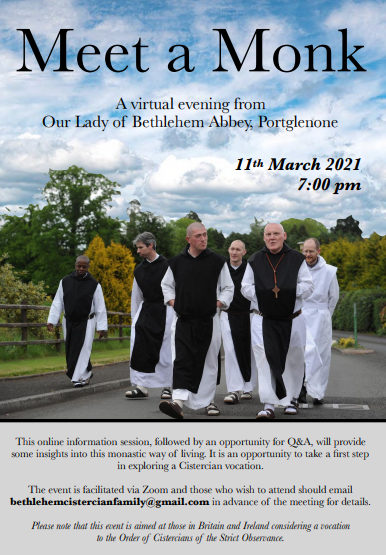 Religious Catholic TV Channel – SKY EWTN Channel-589 – Daily Mass, Rosary, Reflections, Meditations. Live coverage of the Pope and his travels. Keeping Children Safe – Keeping Children Safe:  The Diocese of Killala is fully committed to keeping children safe. If you have any concerns around their safety in any circumstance please contact The Diocesan Liaison Person – Confidential No - 087 1003554. (Please see more information on the notice board).R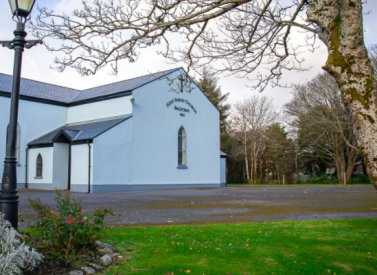 Church of the Holy Family, BallycroyMass Centre - National School - InnisbiggleChristopher J. Ginnelly(098) 49 134 (086) 89 33 278ballycroyparish@gmail.comJames M Cribben, Geesala (087) 64 69 0167th Mar – 13th Mar 2021www.ballycroyparish.ie